О проведении плановой  выездной проверки СП Бураевский сельсовет МР Бураевский район31 мая 2017 года Управлением Россельхознадзора по Республике Башкортостан проведена плановая выездная проверка в отношении администрации сельского поселения Бураевский сельсовет муниципального района Бураевский район. В ходе проверки выявлено нарушение, выразившееся в порче земель в результате нарушения  правил  обращения с опасными для окружающей среды  веществами, а именно в загрязнении  плодородного  слоя почвы тяжелыми   металлами (медь) на земельном участке сельскохозяйственного назначения с кадастровым номером 02:42:120104:36 площадью 0,5 га. По данному факту государственным инспектором отдела государственного земельного надзора в отношении главы СП составлен протокол об административном правонарушении по ч. 2 ст. 8.6 КоАП РФ. Выдано предписание об устранении нарушений законодательства в сфере охраны и использования земельных участков сельскохозяйственного назначения  со сроком исполнения  до 01.08.2017 года.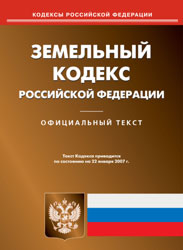 